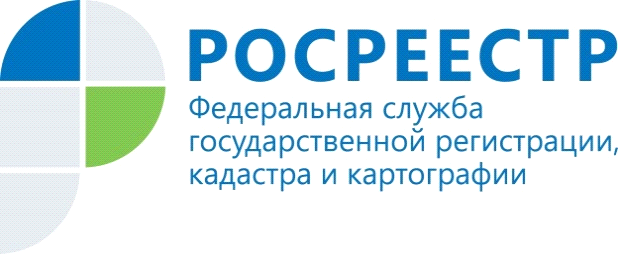 Информация о результатах проверок соблюдения земельного законодательства в отношении юридических лиц и индивидуальных предпринимателей, а также физических лицЗа 1 полугодие текущего года государственными инспекторами по использованию и охране земель структурных подразделений Управления Федеральной службы государственной регистрации, кадастра и картографии по Волгоградской области, осуществляющих государственный земельный надзор, в отношении юридических лиц и индивидуальных предпринимателей проведено 7 проверок по выявлению нарушений законодательства, выявлено 12 административных правонарушений, привлечено 11 лиц к административной ответственности, наложено штрафов в размере 40,0 тыс. руб., взыскано денежных средств   на сумму 56,0 тыс. руб. Так же, за период с 01.01.2018 по 30.06.2018 государственными  инспекторами по использованию и охране земель структурных подразделений Управления Федеральной службы государственной регистрации, кадастра и картографии по Волгоградской области, осуществляющих государственный земельный надзор, проведено 700 проверок в отношении физических лиц по выявлению нарушений законодательства, выявлено 421 административных правонарушений, привлечено 360 лиц к административной ответственности, наложено штрафов на сумму 2041,0 тыс. руб., взыскано денежных средств   на сумму 1600,39 тыс. руб.Начальник отдела государственного земельного надзора Управления Росреестра по Волгоградской области Вячеслав ГрацкийКонтакты для СМИПресс-служба Управления Росреестра по Волгоградской области.Контактное лицо: помощник руководителя Управления Росреестра по Волгоградской области,  Евгения Федяшова.Тел. 8(8442)95-66-49, 8-904-772-80-02pressa@voru.ru 